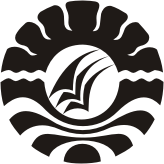 SKRIPSI PELAKSANAAN SUPERVISI AKADEMIK  KEPALA SEKOLAH DI SMA NEGERI 1 MALUA KECAMATAN MALUA KABUPATEN ENREKANGHARYADI SANDIJURUSAN ADMINISTRASI PENDIDIKANFAKULTAS ILMU PENDIDIKANUNIVERSITAS NEGERI MAKASSAR2017PELAKSANAAN SUPERVISI AKADEMIK  KEPALA SEKOLAH DI SMA NEGERI 1 MALUA KECAMATAN MALUA KABUPATEN ENREKANGSKRIPSIDiajukan untuk Memenuhi Sebagian Persyaratan Guna Memperoleh Gelar Sarjana Pendidikan Pada Jurusan Administrasi PendidikanFakultas Ilmu PendidikanUniversitas Negeri MakassarOlehHARYADI SANDINIM. 1243041027JURUSAN ADMINISTRASI PENDIDIKANFAKULTAS ILMU PENDIDIKANUNIVERSITAS NEGERI MAKASSAR2017MOTTOKucintai hal baik apapun yang saya kerjakan dengan tidak melihat nominal nilai tukar dari hal tersebut (Haryadi Sandi)
Karya ini kuperuntukkan untuk kedua orang tuaku yang tercinta, sertasaudara-saudariku, dan segenap pembaca semua semoga bermanfaat bagi kita semuaPERNYATAAN KEASLIAN SKRIPSISaya yang bertanda tangan di bawah ini:Nama			: Haryadi SandiNomor Stambuk	: 1243041027Jurusan		: Administrasi PendidikanJudul Skripsi               : Pelaksanaan Supervisi Akademik  Kepala Sekolah Di SMA Negeri   1 Malua Kecamatan Malua Kabupaten Enrekang.Menyatakan dengan sebenarnya bahwa skripsi yang saya tulis ini benar merupakan hasil karya saya sendiri dan bukan merupakan pengambil alihan tulisan atau pikiran orang lain yang saya akui sebagai hasil atau pikiran sendiri. Apabila dikemudian hari terbukti atau dibuktikan bahwa skripsi ini hasil jiplakan, maka saya bersedia menerima sanksi atas perbuatan tersebut sesuai ketentuan yang berlaku.  							      Makassar, Oktober 2017							      Yang membuat pernyataan							      HARYADI SANDIABSTRAKHARYADI SANDI .2017. Pelaksanaan Supervisi Akademik Kepala Sekolah Di SMA Negeri 1 Malua dengan Skripsi dibimbing oleh Dra. Nirmala, S.Pd.,M.Si dan Drs. M. Bachtiar, M.Si. Jurusan Administrasi Pendidikan Fakultas Ilmu Pendidikan Universitas Negeri MakassarPenelitian ini mengkaji tentang Pelaksanaan Supervisi Akademik Kepala Sekolah di SMA Negeri 1 Malua. Fokus masalah dalam penelitian ini adalah bagaimana Perencanaan, Pelaksanaan dan Evaluasi Supervisi Akademik Kepala Sekolah di SMA Negeri 1 Malua. Tujuan penelitian Untuk mengetahui bagaimana Pelaksanaan Supervisi Akademik Kepala Sekolah Di SMA Negeri 1 Malua. Penelitian ini menggunakan pendekatan kualitatif dengan jenis penelitian deskriptif. Sumber data penelitian ini Kepala sekolah dan empat guru. Pengumpulan data dilakukan dengan wawancara, observasi, dan dokumentasi . Teknik analisis data menggunakan analisis deskriptif kualitatif. Hasil penelitian menunjukkan perencanaan supervisi akademik  di SMA Negeri 1 Malua sudah melakukan penyusunan rancangan supervisi, waktu, penyiapan instrumen, dan penetapan tujuan yang digunakan dalam supervisi akademik. Pelaksanaan supervisi akademik kepala sekolah di  SMA Negeri 1 Malua sudah melaksanakan supervisi akademik kepada tenaga pendidiknya mulai dari pengumpulan data, penilaian, deteksi kelemahan, teknik-teknik supervisi akademik, memperbaiki kelemahan, serta bimbingan dan pengembangan. Adapun yang di evaluasi mencakup semua aspek yang meliputi hasil, proses dan pelaksanaannya. Selain itu, Kepala Sekolah SMA Negeri 1 Malua juga mengadakan umpan balik (feedback) dengan guru-guru berkaitan dengan proses pelaksanaan sehingga keterbukaan guru dalam mengungkapkan semua permasalahan yang berkaitan dengan proses belajar mengajar dapat diatasi dengan cepat dan tepat dan juga memberikan arahan mengikuti bimbingan pelatihan/diklat sesuai masalah yang di hadapi. PRAKATAPuji dan syukur penulis memanjatkan kehadirat Allah SWT, karena atas limpahan Rahmat dan HidayahNya jualah sehingga skripsi yang berjudul “Pelaksanaan Supervisi Akademik Kepala Sekolah Di SMA Negeri 1 Malua” dapat diselesaikan dengan baik.Shalawat dan Salam semoga selalu tercurahkan kepada Nabi dan utusan termulia, baginda Rasulullah, Nabi Muhammad Sallallhu ‘Alaihi Wa Ali Wa Sallam, sebagai panutan ummat manusia dari segala aspek kehidupan yang telah membawa ummatnya dari ummat yang biadab menjadi ummat yang beradab. Salam pula kepada keluarganya yang mulia, sahabatnya yang setia, dan para pengikutnya yang selalu konsisten di jalanya.Awal kata yang ingin di utarakan oleh penulis, dimana ingin mengucapkan terima kasih kepada kedua orang tua tercinta yang senantiasa memberikan kasih sayang, dan didikan sejak lahir, dan senantiasa memberikan dukungan yang tiada henti-hentinya demi keberhasilan penulis mulai dari awal sampai akhir penyelesaian studi penulis.Tak lupa penulis menyampaikan ucapan terima kasih dan penghargaan kepada Dra.Nirmala, S.Pd.,M.Si Selaku  dosen pembimbing I dan Drs. M. Bachtiar, M.Si, dosen pembimbing II yang telah rela meluangkan waktunya, mencurahkan tenaganya yang disertai kesungguhan hati dalam memberikan arahan, petunjuk, bimbingan dan motivasi kepada penulis dalam penyusunan skripsi ini. Selanjutnya penulis menyampaikan pula ucapan terima kasih kepada:Prof. Dr. H. Husain Syam,M. TP,  selaku Rektor Universitas Negeri Makassar yang telah memberikan fasilitas yang berharga demi kelancaran studi.Dr. Abdullah Sinring, M. Pd, selaku Dekan Fakultas Ilmu Pendidikan Universitas Negeri Makassar yang telah memfasilitasi sarana dan prasarana demi kelancaran penulisan skripsi ini.Dr. H. Ansar, M.Si dan Dra. Sitti Habibah, M. Si selaku ketua dan sekertaris jurusan Administrasi Pendidikan Fakultas Ilmu Pendidikan Universitas Negeri Makassar yang selalu memberikan bantuan dalam penyelesaian skripsi ini.Dra. Nirmala, S.Pd, M.Si dan Drs. M. Bachtiar, M.Si selaku Pembimbing satu dan pembimbing dua yang telah membimbing dalam penyelesaiaan skripsi ini.Dr. Rudi Amir, M.Pd selaku Penguji yang telah membimbing dalam penyelesaian skripsi iniDosen Administrasi Pendidikan telah memberikan bimbingan, motivasi dan banyak ilmu kepada penulis.Drs. Abdul Haris,MM.Pd selaku Kepala sekolah SMA Negeri 1 Malua yang telah memberikan izin kepada penulis untuk mengadakan penelitian.Ayahanda Rahunu dan  ibunda Sinik serta segenap keluarga besarku yang telah banyak  memberikan motivasi dan dukungan sehingga penulis dapat menyelesaikan penyusunan skripsi ini.Ucapan terima kasih kepada Auliyah Basri yang  sudah  banyak  membantu  saya selama ini di dalam menyusun karya tulis saya ini.Semua teman-teman Mahasiswa AP terkhusus untuk Angkatan 2012 tanpa terkecuali karena berkat dukungan dan bantuan merekalah sehingga penulis dapat menyelesaikan penulisan skripsi ini sampai selesai.Terima kasih yang sebesar-besarnya saya ucapkan kepada mereka yang tak sempat saya sebutkan satu persatu,terima kasih atas segala motivasi yang kalian berikan, penulis hanya dapat memanjatkan doa kehadirat Allah SWT, semoga segala bantuan yang telah diberikan mendapat pahala yang berlipat ganda. Akhirnya, semoga hasil penelitian ini dapat bermanfaat untuk keselamatan bersama. Amin.							Makassar,  Oktober 2017		 Penulis	Haryadi Sandi